Révision partielle des principes directeurs du poisDocument établi par un expert de la FranceAvertissement : le présent document ne représente pas les principes ou les orientations de l’UPOV	Le présent document a pour objet de présenter une proposition de révision partielle des principes directeurs d’examen du pois (document TG/7/10 Rev.).	À sa cinquante-deuxième session tenue à Beijing (Chine) du 17 au 21 septembre 2018, le Groupe de travail technique sur les plantes potagères (TWV) a examiné une proposition de révision partielle des principes directeurs d’examen du pois (Pisum sativum L.) sur la base des documents TG/55/7 Rev.5 et TWV/52/5 “Partial Revision of the Test Guidelines for Pea” et a proposé de réviser comme suit les principes directeurs d’examen du pois (voir le paragraphe 70 du document TWV/52/20 “Report”) :modifier les variétés indiquées à titre d’exemple pour le caractère 58 “Résistance à Fusarium oxysporum f. sp. pisi Race 1”;modifier la méthode utilisée pour le caractère 58 dans l’ad. 58.	Les modifications proposées sont indiquées ci-dessous en surbrillance et soulignées pour les insertions, en surbrillance et biffées pour les suppressions.Proposition de modification des variétés indiquées à titre d’exemple pour le caractère 58 “Résistance à Fusarium oxysporum f. sp. pisi Race 1”Libellé actuelNouveau libellé proposéProposition de modification de la méthode utilisée pour le caractère 58 dans l’ad.  58Libellé actuelAd. 58.1, 58.2, 58.3 : Résistance à Fusarium oxysporum f. sp. pisiVariétés résistantes et sensiblesRace 1 : Eden, Mammoth Melting Sugar (sensible = résistance absente (1))	Solara, Twinkle (résistante = résistance présente (9))Race 5 : Little Marvel, Legacy (sensible = résistance absente (1))	Serge, Sundance (résistante = résistance présente (9))Race 6 : Little Marvel, Serge (sensible = résistance absente (1))Sundance (résistante = résistance présente (9))Isolats et identité des isolatsL’identité des isolats est déterminée par un examen sur la série d’hôtes différentiels décrite par Haglund et Kraft (1979).  Tous les isolats sont dérivés de cultures de spores uniques.Isolats utilisés lors de l’examen : 	Race 1 : collection de cultures de l’IPO n° 20379		Race 5 : collection de cultures de l’IPO n° 10279		Race 6 : culture type 6 de la WSUConservation des isolatsConservation au réfrigérateur à 4 °C, sous forme de culture en terreau et multiplication sur une variété sensible tous les deux à trois ans.  L’identité de l’isolat est déterminée par examen sur une série d’hôtes différentiels.Source des isolatsRaces 1 et 5			Research Institute for Plant Protection (IPO)Case postale 9060NL-6700 GW WageningenPays-BasRace 6				Washington State University (WSU),Research and Extension Unit,Mount Vernon, Washington 98273,États-Unis d’AmériquePréparation de l’inoculum et observation de la maladieLes cultures du champignon sont maintenues en milieu liquide de Czapek-Dox pendant sept jours et à la lumière naturelle.  Le liquide est ventilé en permanence au moyen d’air stérile.  Les cultures subissent une filtration à travers de la mousseline, puis une centrifugation à 3500 tr/minute pendant 10 minutes;  la solution est ensuite diluée dans de l’eau distillée pour parvenir à une concentration de 106 spores/ml.Inoculation et observation de la maladieLes plantes examinées et les témoins sont cultivés dans 8 litres d’un mélange de tourbe (50%) et de sable (50%) et ajustés à un pH de 5,0.  On utilise un litre de suspension de spores.  Deux répétitions de 10 plantes sont cultivées aux fins d’examen;  une troisième l’est pour le cas où un problème surviendrait.Au bout de trois semaines ou à un stade de croissance de 4 à 5 nœuds, la troisième racine basale de la plantule peut être coupée et trempée dans l’inoculum pendant trois à cinq secondes avant d’être transplantée.  Quatre semaines après l’inoculation, les plantules survivantes sont considérées comme résistantes.Composition du milieu liquide Czapek-Dox2,0 g de nitrate de sodium0,5 g de chlorure de potassium1,0 g de diphosphate de potassium0,5 g de sulfate de magnésium0,01 g de sulfate de fer30,0 g de saccharoseLe mélange ci-dessus est ajouté à un litre d’eau distillée et versé dans un ballon;  la solution est ensuite stérilisée en autoclave à 115 °C pendant 20 minutes.Données génétiquesUn gène dominant unique Fw confère la résistance à la race 1.Nouveau libellé proposéAd. 58.1, 58.2, 58.3 : Résistance à Fusarium oxysporum f. sp. pisi race 1 (Near wilt) race 5 et race 6[Fin du document]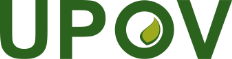 FUnion internationale pour la protection des obtentions végétalesComité de rédaction élargiGenève, 26 et 27 mars 2019TC-EDC/Mar19/6Original : anglaisDate : 5 février 2019EnglishfrançaisdeutschespañolExample Varieties
Exemples
Beispielssorten
Variedades ejemploNote/
Nota58.

(+)VGResistance to Fusarium oxysporum f. sp. pisiRésistance à Fusarium oxysporum f. sp. pisiResistenz gegen Fusarium oxysporum f. sp. pisiResistencia a Fusarium oxysporum f. sp. pisi58.1Race 1Race 1Pathotyp 1Raza 1QLabsentabsentefehlendausenteEden, 
Mammoth Melting Sugar1presentprésentevorhandenpresenteSolara, Twinkle958.2Race 5Race 5Pathotyp 5Raza 5QLabsentabsentefehlendausenteLegacy, Little Marvel1presentprésentevorhandenpresenteSerge, Sundance958.3Race 6Race 6Pathotyp 6Raza 6QLabsentabsentefehlendausenteLittle Marvel, Serge1presentprésentevorhandenpresenteSundance9EnglishfrançaisdeutschespañolExample Varieties
Exemples
Beispielssorten
Variedades ejemploNote/
Nota58.

(+)VGResistance to Fusarium oxysporum f. sp. pisiRace 1Résistance à Fusarium oxysporum f. sp. pisiRace 1Resistenz gegen Fusarium oxysporum f. sp. pisiPathotyp 1Resistencia a Fusarium oxysporum f. sp. pisiRaza 158.1Race 1Race 1Pathotyp 1Raza 1QLabsentabsentefehlendausenteEden, Mammoth Melting Sugar
Bartavelle1presentprésentevorhandenpresenteSolara, Twinkle
New Era, Nina958.2Race 5Race 5Pathotyp 5Raza 5QLabsentabsentefehlendausenteLegacy, Little Marvel, Mini1presentprésentevorhandenpresenteSerge, Sundance II958.3Race 6Race 6Pathotyp 6Raza 6QLabsentabsentefehlendausenteLittle Marvel, Serge, Mini1presentprésentevorhandenpresenteSundance Grant91.Agent pathogèneFusarium oxysporum f. sp. pisi (race 1)2.État de quarantainenon3.Espèce hôtePois – Pisum sativum L.4.Source de l’inoculumGEVES (FR), INIA (ES) ou SASA (GB)5.IsolatFusarium oxysporum f. sp. pisi race 1 souche MATREF 04-02-01-01 (le protocole d’essai a été validé avec cet isolat ou cette race)6.Identification de l’isolatVariétés témoins génétiquement modifiées de pois (voir le site Web de l’ISF : http://www.worldseed.org)Hôtes différentielssensibles :M410, Bartavelle, Little Marvelrésistants :New Era, Mini 93, Dark Skin Perfection, Vantage, WSU 23, New Season, WSU 31, 74SN5, Sundance II, Grant7.Détermination du pouvoir pathogèneEssai sur des plantes sensibles8.Multiplication de l’inoculum8.1Milieu de multiplicationMultiplication sur milieu de gélose : gélose maltée ou gélose dextrosée à la pomme de terre, par exemple8.4Milieu d’inoculationMultiplication sur milieu de gélose : eau pour racler les plaques de gélose.Multiplication sur milieu liquide : milieu dextrosé à la pomme de terre, milieu Kerrs ou milieu liquide de Czapek-Dox (culture aérée vieille de 3 à 7 jours), par exemple.8.6Récolte de l’inoculumVoir 10.18.7Vérification de l’inoculum récoltévoir 10.28.8Durée de conservation/viabilité de l’inoculumentre 4 et 8 heures, conserver frais pour empêcher la germination des spores.  La viabilité des spores est en principe supérieure à trois ans s’ils sont conservés à -20 °C.9.Format de l’essai9.1Nombre de plantes par génotypeau moins 20 plantes et cinq plantes non traitées par variété9.2Nombre de répétitions-9.3Variétés témoinsvariété témoin sensible : Bartavellevariétés témoins résistantes : New Era et Nina9.5Installation d’essaichambre climatisée ou serre9.6Température20-25 °C9.7Lumièreau moins 12 heures9.9Mesures spécialesIl est important de comparer les plantes traitées et les plantes témoins négatives non traitées du même échantillon.  Cela permet d’interpréter les symptômes du pourrissement des racines, de la sénescence ou du “flétrissement” dus au stress des racines coupées et non à une infection par F. oxysporum.10.Inoculation10.1Préparation de l’inoculumPour les plaques de gélose, enlever les fragments d’hyphe en filtrant la solution à travers une mousseline.Pour le milieu liquide, filtrer à travers une mousseline.10.2Quantification de l’inoculum106 spores/ml10.3Stade de la plante lors de l’inoculationsemences ou plantules de deux semaines (au stade de deux ou trois nœuds).10.4Méthode d’inoculationPour les semences :Semer dans un substrat contaminé (substrat à base de terreau), 750 ml de suspension de spores à 106 sp/ml pour 5 l de substrat.Pour les plantules de deux semaines :Semer dans un mélange de vermiculite et de terreau ou de substrat à base de terreauCouper les deux tiers de la partie apicale des racines avec des ciseaux, plonger les racines des plantules dans la suspension de spores pendant une à cinq minutes et les transplanter dans un substrat non contaminé à base de terreau sur un nouveau plateau.10.7Observations finales28 jours après l’inoculation11.Observations11.1Méthodevisuelle11.2Échelle d’observationVariétés sensibles :Classe 2 : plantes majoritairement flétries ou sèches mais toujours vivantes à plantes brunes et mortes dont la tige est tombée.Variétés résistantes :Classe 0 : aucun symptôme ou symptômes correspondant à une variété témoin négative, 1 ou 2 feuilles inférieures flétries ou sèches et une légère diminution de croissance par rapport à une variété témoin négative de la même variété sont acceptables.Classe 1 : quelques feuilles chlorotiques, flétries ou sèches non présentes sur la variété témoin négative, ou plus, à nombreuses feuilles présentant des symptômes de sénescence ou de flétrissement, chute de quelques feuilles, partie supérieure de la plante encore verte et en croissance.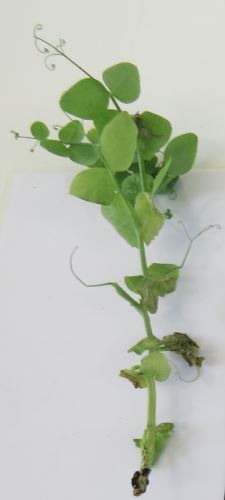 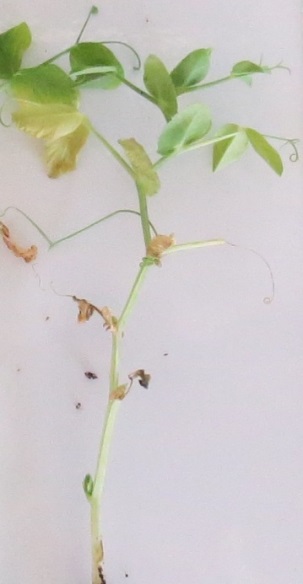 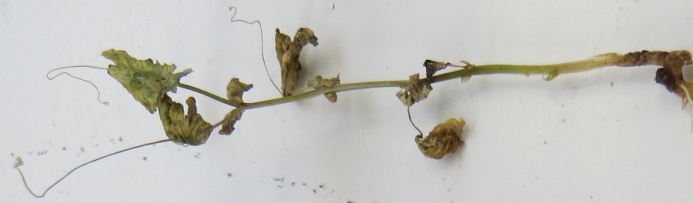 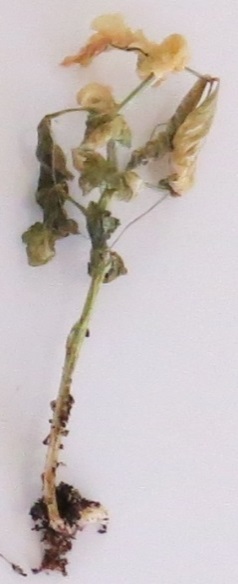 Classe 0résistanteClasse 1résistanteClasse 2sensibleClasse 2sensibleLes variétés présentant un niveau de résistance identique ou supérieur à celui de New Era seront considérées comme résistantes.  Les variétés présentant un niveau de résistance inférieur à celui de New Era seront considérées comme sensibles.  Nina sera hautement résistante, Bartavelle sera hautement sensible.  New Era présente des symptômes faibles qui peuvent présenter des variations selon l’agressivité des conditions d’essai.11.3Validation de l’essail’évaluation de la résistance des variétés doit être calibrée avec les résultats des contrôles de résistance et de sensibilité12.Interprétation des données en termes de niveaux d’expression des caractères de l’UPOVabsent	[1]sensibleprésent 	[9]résistant13.Points critiques de contrôleChaque laboratoire doit déterminer sa meilleure méthode d’inoculation en fonction des résultats des contrôles.L’inoculation par semis dans un sol contaminé peut, dans certains cas, entraîner des problèmes de germination.  Aucune conclusion ne peut alors être tirée et l’essai doit être renouvelé.